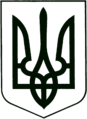 УКРАЇНА
МОГИЛІВ-ПОДІЛЬСЬКА МІСЬКА РАДА
ВІННИЦЬКОЇ ОБЛАСТІВИКОНАВЧИЙ КОМІТЕТ                                                           РІШЕННЯ №321Від 28.09.2022р.                                              м. Могилів-ПодільськийПро надання дозволу на вчинення правочину стосовно нерухомого майна          Керуючись пп. 4 п. “б” ч. 1 ст. 34 Закону України «Про місцеве самоврядування в Україні», відповідно до ст. 18 Закону України «Про охорону дитинства», ст. 12 Закону України «Про основи соціального захисту бездомних громадян і безпритульних дітей», ст. 177 Сімейного кодексу України, постанови Кабінету Міністрів України від 24.09.2008 року №866 «Питання діяльності органів опіки та піклування, пов’язані із захистом прав дітей», розглянувши рішення комісії з питань захисту прав дитини від 13.09.2022 року №11 «Про надання дозволу на вчинення правочину стосовно нерухомого майна» та матеріалів, що надійшли до служби у справах дітей міської ради, -виконком міської ради ВИРІШИВ:1. Надати дозвіл неповнолітній, ________________________, _________ року народження, на укладення та підписання договору про прийняття в дар:- ____ частки у праві власності на земельну ділянку, кадастровий номер _________________, площею (га) _____, цільове призначення: для будівництва і обслуговування житлового будинку, господарських будівель і споруд (присадибна ділянка), за адресою: Вінницька область, Могилів-Подільський район, м. Могилів-Подільський, вул. ___________, будинок ___(_______);- _____ частки у праві власності на житловий будинок, з надвірними будівлями і спорудами, загальною площею (кв. м.) _____ за адресою: Вінницька область, Могилів-Подільський район, м. Могилів-Подільський, вул. _______, будинок ___ (________).2. Договір дарування підписати самостійно неповнолітньою, _______________________, ____________ року народження, за згодою батька, __________________, _____________ року народження, та матері, _____________, _______________ року народження.           3. Контроль за виконанням даного рішення покласти на заступника міського голови з питань діяльності виконавчих органів Слободянюка М.В..              Міський голова                                                           Геннадій ГЛУХМАНЮК